PIZZA SHOPPING LIST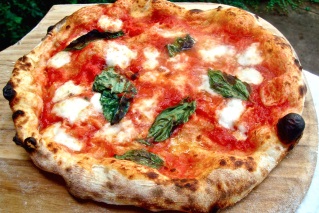 Match the ingredients with the pictures and guess the missing ones.FLOUR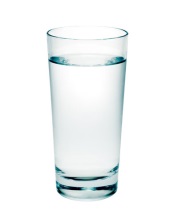 …………………..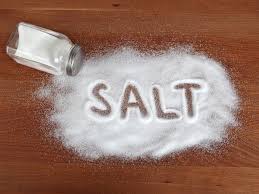 -------------------------YEAST--------------------------------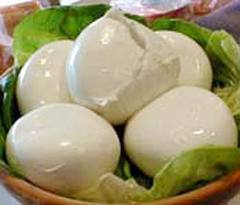 MOZZARELLA CHEESE………………..WATER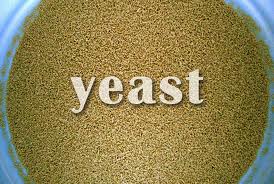 